УКРАЇНАПОЧАЇВСЬКА  МІСЬКА  РАДАВИКОНАВЧИЙ КОМІТЕТР І Ш Е Н Н Явід  грудня 2021  року                                                                    № проєктПро внесення змін в рішення виконавчогокомітету № 2 від 27 січня 2021 року                 Керуючись Законом України «Про місцеве самоврядування в Україні»,  рішенням виконавчого комітету Почаївської міської ради № 2 від 27.01.2021 року «Про утворення комісії з питань захисту прав дитини Почаївської міської територіальної громади», виконавчий комітет Почаївської міської ради				В и р і ш и в :Внести зміни в персональний склад Комісії з питань захисту прав дитини Почаївської міської територіальної громади, затверджений рішенням виконавчого комітету Почаївської міської ради № 2/додаток 1 від 27.01.2021 року, а саме :Ввести в склад комісії з питань захисту прав дитини Почаївської міської територіальної громади Пастощука Сергія Вікторовича – спеціаліста  I категорії служби у справах дітей Почаївської міської ради.Призначити Пастощука Сергія Вікторовича – спеціаліста  I категорії служби у справах дітей Почаївської міської ради секретарем комісії з питань захисту прав дитини Почаївської міської територіальної громади.Контроль за виконанням даного рішення покласти на керуючого справами (секретаря) виконавчого комітету. Віктор Лівінюк .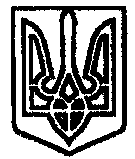 